Exmo. SenhorPresidente do Conselho Geral do Agrupamento de Escolas Alto dos Moinhos, SintraSolicita a V. Ex.ª admissão ao concurso aberto pelo Aviso de Abertura n.º 3269/2017 publicado no Diário da República, na II série nº 63, de 29 de março de 2017, para provimento do lugar de Diretor do Agrupamento de Escolas Alto dos Moinhos, Sintra.Para o efeito, anexa os seguintes documentos:Curriculum Vitae, detalhado, datado e assinado;Projeto de Intervenção na Escola;Fotocópia de documento comprovativo das habilitações académicas e profissional;Fotocópia de documento comprovativo da posse de qualificação para o exercício da função de Diretor;Declaração autenticada, pelo serviço de origem, onde consta o vínculo, a categoria e o tempo de serviço;Outros _______________________________________________________________________________ ______________________________________________________________________________________Nestes termos, pede deferimento,Terrugem, _______ de __________________ 2017O (A) Requerente _____________________________________________________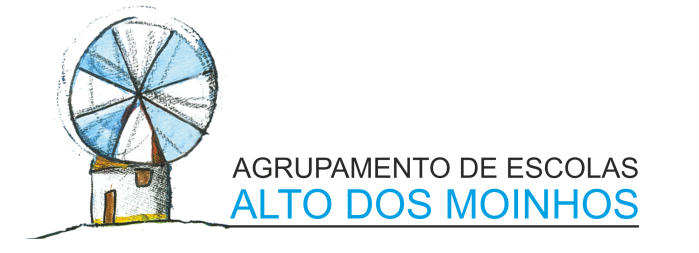 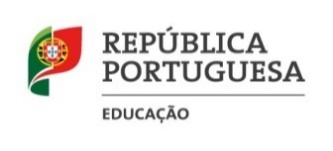 REQUERIMENTO DE ADMISSÃO AO CONCURSO PARA DIRETORREQUERIMENTO DE ADMISSÃO AO CONCURSO PARA DIRETORNome ____________________________________________________________________________Filiação ______________________________________ e____________________________________Estado Civil __________________________ Naturalidade ___________________________________Data de nascimento ______ / ______ / ______Residência _________________________________________________________________________Código Postal _______ - _______ Localidade _______________________ Telefone _______________Telemóvel __________________ Endereço Eletrónico _______________________________________Nº Cartão de Cidadão/ BI  __________________________ Validade ____ / ____ / ____Número de Identificação Fiscal ________________________________Habilitações Académicas _____________________________________________________________________________________________________________________________________________Habilitação Profissional ______________________________________________________________

Qualificação para o exercício da função de Diretor (identificação do curso e do estabelecimento de ensino superior) __________________________________________________________________________________________________________________________________________________________
Situação Profissional ________________________________________________________________Tempo de serviço ______________________